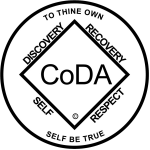 CoDA Service Conference 2020Motion/Voting Entity Issue (VEI) Form Check one:    X  Motion (Board)  __ VEI (See VEI Guidelines on reverse side of this form)Board or VE&DelegateName: CoDA Board_______________________   Date: June 10, 2020__________		Assigned Number: Motion 1      		Revision #: _____________		Revision Date: _________________Motion or VE Issue Name: Posting Deadline Adjusted_____Motion/Issue: Move to change this sentence from part 4, section 2 of the Fellowship Service Manual, The bylaw motions, motions, and Voting Entity Issues will be posted on coda.org website and email notification of availability will occur no later than 75 days prior to the start of the CSC. (page 11)as follows: The bylaw motions, motions, and Voting Entity Issues will be posted on the coda.org website and email notification of their availability will occur no later than 70 days prior to the start of the CSC.Intent, background, other pertinent information: Provide the webmaster and email list coordinator with enough time to accomplish this task.Remarks: This motion or VEI requires changes to: (please check any that apply)____  By Laws		____  FSM P1		____  	FSM P2____  	FSM P3		X__|  FSM P4, Page11	____  	FSM P5____  	Change of Responsibility   ____  	Other: ________________________________________ (Data Entry Use Only)Motion result: _______________________________________ VEI Result – Assigned to __________________ on _________ (date)